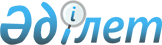 "2020-2022 жылдарға арналған Құмжиек ауылдық округінің бюджеті туралы Қазалы аудандық мәслихатының 2019 жылғы 26 желтоқсандағы №362 шешіміне өзгерістер енгізу туралы"
					
			Мерзімі біткен
			
			
		
					Қызылорда облысы Қазалы аудандық мәслихатының 2020 жылғы 6 наурыздағы № 391 шешімі. Қызылорда облысының Әділет департаментінде 2020 жылғы 12 наурызда № 7286 болып тіркелді. Мерзімі біткендіктен қолданыс тоқтатылды
      "Қазақстан Республикасының Бюджет кодексі" Қазақстан Республикасының 2008 жылғы 4 желтоқсандағы Кодексінің 109-1 бабына, "Қазақстан Республикасындағы жергілікті мемлекеттік басқару және өзін-өзі басқару туралы" Қазақстан Республикасының 2001 жылғы 23 қаңтардағы Заңының 6-бабының 2-7 тармағына сәйкес Қазалы аудандық мәслихаты ШЕШІМ ҚАБЫЛДАДЫ:
      1. "2020-2022 жылдарға арналған Құмжиек ауылдық округінің бюджеті туралы" Қазалы аудандық мәслихатының 2019 жылғы 26 желтоқсандағы № 362 шешіміне (нормативтік құқықтық актілерді мемлекеттік тіркеу Тізілімінде 7102 нөмірімен тіркелген, 2020 жылғы 10 қаңтарда Қазақстан Республикасының нормативтік құқықтық актілердің эталондық бақылау банкінде жарияланған) мынадай өзгерістер енгізілсін:
      1-тармақ жаңа редакцияда жазылсын:
      "1. 2020-2022 жылдарға арналған Құмжиек ауылдық округі бюджеті 1, 2, 3 - қосымшаларына сәйкес, оның ішінде 2020 жылға мынадай көлемдерде бекітілсін:
      1) кірістер – 55210 мың теңге, оның ішінде:
      салықтық түсімдер – 2111 мың теңге;
      трансферттер түсімі – 53099 мың теңге;
      2) шығындар – 55210 мың теңге, оның ішінде;
      3) таза бюджеттік кредиттеу – 0;
      бюджеттік кредиттер – 0;
      бюджеттік кредиттерді өтеу – 0;
      4) қаржы активтерімен операциялар бойынша сальдо – 0;
      қаржы активтерін сатып алу – 0;
      мемлекеттің қаржы активтерін сатудан түсетін түсімдер – 0;
      5) бюджет тапшылығы (профициті) – 0;
      6) бюджет тапшылығын қаржыландыру (профицитті пайдалану) – 0.".
      3-тармақтың 1) тармақшасы жаңа редакцияда жазылсын:
      "1) мәдениет саласы 1316 мың теңге.".
      Аталған шешімнің 1 - қосымшаcы осы шешімнің қосымшасына сәйкес жаңа редакцияда жазылсын.
      2. Осы шешім 2020 жылғы 1 қаңтардан бастап қолданысқа енгізіледі және ресми жариялауға жатады. 2020 жылға арналған Құмжиек ауылдық округінің бюджеті
					© 2012. Қазақстан Республикасы Әділет министрлігінің «Қазақстан Республикасының Заңнама және құқықтық ақпарат институты» ШЖҚ РМК
				
      Қазалы аудандық мәслихатыныңкезектен тыс LIII сессиясының төрағасы

Ғ. ӘЛІШ

      Қазалы аудандықмәслихат хатшысы

К. НАЗЫМБЕКОВ
Қазалы аудандық мәслихатының 2020 жылғы 6 наурызы №391 шешіміне қосымшаҚазалы аудандық мәслихатының 2019 жылғы 26 желтоқсандағы №362 шешіміне 1 қосымша
Санаты
Санаты
Санаты
Санаты
Сомасы, мың теңге
Сыныбы
Сыныбы
Сыныбы
Сомасы, мың теңге
Кіші сыныбы
Кіші сыныбы
Сомасы, мың теңге
Атауы
Сомасы, мың теңге
1. Кірістер
55210
1
Салықтық түсімдер
2111
04
Меншiкке салынатын салықтар
2111
1
Мүлiкке салынатын салықтар
15
3
Жер салығы
103
4
Көлiк құралдарына салынатын салық
1993
4
Трансферттердің түсімдері
53099
02
Мемлекеттiк басқарудың жоғары тұрған органдарынан түсетiн трансферттер
53099
3
Аудандардың (облыстық маңызы бар қаланың) бюджетінен трансферттер
53099
Функционалдық топ
Функционалдық топ
Функционалдық топ
Функционалдық топ
Бюджеттік бағдарламалардың әкiмшiсi
Бюджеттік бағдарламалардың әкiмшiсi
Бюджеттік бағдарламалардың әкiмшiсi
Бағдарлама
Бағдарлама
Атауы
2. Шығындар
55210
1
Жалпы сипаттағы мемлекеттiк қызметтер
31754
124
Аудандық маңызы бар қала, ауыл, кент, ауылдық округ әкімінің аппараты
31754
001
Аудандық маңызы бар қала, ауыл, кент, ауылдық округ әкімінің қызметін қамтамасыз ету жөніндегі қызметтер
31399
022
Мемлекеттік органның күрделі шығыстары
355
7
Тұрғын үй-коммуналдық шаруашылық
5142
124
Аудандық маңызы бар қала, ауыл, кент, ауылдық округ әкімінің аппараты
5142
008
Елді мекендердегі көшелерді жарықтандыру
1976
009
Елді мекендердің санитариясын қамтамасыз ету
500
011
Елді мекендерді абаттандыру мен көгалдандыру
2666
8
Мәдениет, спорт, туризм және ақпараттық кеңістiк
17432
124
Аудандық маңызы бар қала, ауыл, кент, ауылдық округ әкімінің аппараты
17432
006
Жергілікті деңгейде мәдени-демалыс жұмысын қолдау
17432
12
Көлiк және коммуникация
882
124
Аудандық маңызы бар қала, ауыл, кент, ауылдық округ әкімінің аппараты
882
013
Аудандық маңызы бар қалаларда, ауылдарда, кенттерде, ауылдық округтерде автомобиль жолдарының жұмыс істеуін қамтамасыз ету
882
3. Таза бюджеттік кредиттеу
0
Бюджеттік кредиттер
0
Бюджеттік кредиттерді өтеу
0
4. Қаржы активтері мен операциялар бойынша сальдо
0
Қаржы активтерін сатып алу
0
Мемлекеттің қаржы активтерін сатудан түсетін түсімдер
0
5. Бюджет тапшылығы (профициті)
0
6.Бюджет тапшылығын қаржыландыру (профицитін пайдалану)
0